Job Description dated	2021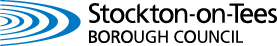 PERSON SPECIFICATIONPerson Specification dated 	2021JOB DESCRIPTIONJOB DESCRIPTIONJOB DESCRIPTIONDirectorate:Culture & LeisureDirectorate:Culture & LeisureDirectorate:Culture & LeisureDirectorate:Culture & LeisureService Area: Museums ServiceService Area: Museums ServiceService Area: Museums ServiceJOB TITLE:  Tearoom Supervisor JOB TITLE:  Tearoom Supervisor JOB TITLE:  Tearoom Supervisor JOB TITLE:  Tearoom Supervisor JOB TITLE:  Tearoom Supervisor JOB TITLE:  Tearoom Supervisor JOB TITLE:  Tearoom Supervisor GRADE: GGRADE: GGRADE: GGRADE: GGRADE: GGRADE: GGRADE: GREPORTING TO: Operations Officer   REPORTING TO: Operations Officer   REPORTING TO: Operations Officer   REPORTING TO: Operations Officer   REPORTING TO: Operations Officer   REPORTING TO: Operations Officer   REPORTING TO: Operations Officer   1.JOB SUMMARY:  To undertake general catering duties; preparing food and drinks, serving customers, monitoring and ordering stock, washing up and cleaning, and handling cash. To include creating rotas and training and supervising staff. Ensuring excellent standards of customer service and safety standards are met. Working pattern is 5 days over 7, including weekends and bank holidays. JOB SUMMARY:  To undertake general catering duties; preparing food and drinks, serving customers, monitoring and ordering stock, washing up and cleaning, and handling cash. To include creating rotas and training and supervising staff. Ensuring excellent standards of customer service and safety standards are met. Working pattern is 5 days over 7, including weekends and bank holidays. JOB SUMMARY:  To undertake general catering duties; preparing food and drinks, serving customers, monitoring and ordering stock, washing up and cleaning, and handling cash. To include creating rotas and training and supervising staff. Ensuring excellent standards of customer service and safety standards are met. Working pattern is 5 days over 7, including weekends and bank holidays. JOB SUMMARY:  To undertake general catering duties; preparing food and drinks, serving customers, monitoring and ordering stock, washing up and cleaning, and handling cash. To include creating rotas and training and supervising staff. Ensuring excellent standards of customer service and safety standards are met. Working pattern is 5 days over 7, including weekends and bank holidays. JOB SUMMARY:  To undertake general catering duties; preparing food and drinks, serving customers, monitoring and ordering stock, washing up and cleaning, and handling cash. To include creating rotas and training and supervising staff. Ensuring excellent standards of customer service and safety standards are met. Working pattern is 5 days over 7, including weekends and bank holidays. JOB SUMMARY:  To undertake general catering duties; preparing food and drinks, serving customers, monitoring and ordering stock, washing up and cleaning, and handling cash. To include creating rotas and training and supervising staff. Ensuring excellent standards of customer service and safety standards are met. Working pattern is 5 days over 7, including weekends and bank holidays. 2.MAIN RESPONSIBILITIES AND REQUIREMENTSMAIN RESPONSIBILITIES AND REQUIREMENTSMAIN RESPONSIBILITIES AND REQUIREMENTSMAIN RESPONSIBILITIES AND REQUIREMENTSMAIN RESPONSIBILITIES AND REQUIREMENTSMAIN RESPONSIBILITIES AND REQUIREMENTS1.To oversee the general day to day running of the Watson & Brigham Tearoom offer as part of the museum experience, ensuring excellent standards of customer service are met. Includes supervising two part time members of staff. To oversee the general day to day running of the Watson & Brigham Tearoom offer as part of the museum experience, ensuring excellent standards of customer service are met. Includes supervising two part time members of staff. To oversee the general day to day running of the Watson & Brigham Tearoom offer as part of the museum experience, ensuring excellent standards of customer service are met. Includes supervising two part time members of staff. To oversee the general day to day running of the Watson & Brigham Tearoom offer as part of the museum experience, ensuring excellent standards of customer service are met. Includes supervising two part time members of staff. To oversee the general day to day running of the Watson & Brigham Tearoom offer as part of the museum experience, ensuring excellent standards of customer service are met. Includes supervising two part time members of staff. 2.To work with the Operations and Projects Manager and the Operations Officer to ensure the Tearoom offers an excellent standard of customer experience, in line with the heritage experience of the rest of the Victorian street. To work with the Operations and Projects Manager and the Operations Officer to ensure the Tearoom offers an excellent standard of customer experience, in line with the heritage experience of the rest of the Victorian street. To work with the Operations and Projects Manager and the Operations Officer to ensure the Tearoom offers an excellent standard of customer experience, in line with the heritage experience of the rest of the Victorian street. To work with the Operations and Projects Manager and the Operations Officer to ensure the Tearoom offers an excellent standard of customer experience, in line with the heritage experience of the rest of the Victorian street. To work with the Operations and Projects Manager and the Operations Officer to ensure the Tearoom offers an excellent standard of customer experience, in line with the heritage experience of the rest of the Victorian street. 3.To monitor levels of stock and order as required to ensure consistency of catering offer and service. To procure stock through approved suppliers. To incorporate seasonal offers into menu.To monitor levels of stock and order as required to ensure consistency of catering offer and service. To procure stock through approved suppliers. To incorporate seasonal offers into menu.To monitor levels of stock and order as required to ensure consistency of catering offer and service. To procure stock through approved suppliers. To incorporate seasonal offers into menu.To monitor levels of stock and order as required to ensure consistency of catering offer and service. To procure stock through approved suppliers. To incorporate seasonal offers into menu.To monitor levels of stock and order as required to ensure consistency of catering offer and service. To procure stock through approved suppliers. To incorporate seasonal offers into menu.4.Serving of food, adhering to strict hygiene regulations.  Serving of food, adhering to strict hygiene regulations.  Serving of food, adhering to strict hygiene regulations.  Serving of food, adhering to strict hygiene regulations.  Serving of food, adhering to strict hygiene regulations.  5.Follow personal cleanliness and hygiene guidelines. Follow personal cleanliness and hygiene guidelines. Follow personal cleanliness and hygiene guidelines. Follow personal cleanliness and hygiene guidelines. Follow personal cleanliness and hygiene guidelines. 6To handle cash, operate the EPOS system and cash up at end of shift. To handle cash, operate the EPOS system and cash up at end of shift. To handle cash, operate the EPOS system and cash up at end of shift. To handle cash, operate the EPOS system and cash up at end of shift. To handle cash, operate the EPOS system and cash up at end of shift. 7To take reasonable care of your own health and safety and cooperate with wider museum management, as far as is necessary to ensure compliance with the authority’s H&S rules and legislative requirements.   To take reasonable care of your own health and safety and cooperate with wider museum management, as far as is necessary to ensure compliance with the authority’s H&S rules and legislative requirements.   To take reasonable care of your own health and safety and cooperate with wider museum management, as far as is necessary to ensure compliance with the authority’s H&S rules and legislative requirements.   To take reasonable care of your own health and safety and cooperate with wider museum management, as far as is necessary to ensure compliance with the authority’s H&S rules and legislative requirements.   To take reasonable care of your own health and safety and cooperate with wider museum management, as far as is necessary to ensure compliance with the authority’s H&S rules and legislative requirements.   8To undertake training as required, to include Food Hygiene, Barista training, First Aid and Welcome Host customer service training. To undertake training as required, to include Food Hygiene, Barista training, First Aid and Welcome Host customer service training. To undertake training as required, to include Food Hygiene, Barista training, First Aid and Welcome Host customer service training. To undertake training as required, to include Food Hygiene, Barista training, First Aid and Welcome Host customer service training. To undertake training as required, to include Food Hygiene, Barista training, First Aid and Welcome Host customer service training. 3.GENERALGENERALGENERALGENERALGENERALGENERALJob Evaluation - This job description has been compiled to inform and evaluate the grade using the NJC Job Evaluation scheme as adopted by Stockton Council.Job Evaluation - This job description has been compiled to inform and evaluate the grade using the NJC Job Evaluation scheme as adopted by Stockton Council.Job Evaluation - This job description has been compiled to inform and evaluate the grade using the NJC Job Evaluation scheme as adopted by Stockton Council.Job Evaluation - This job description has been compiled to inform and evaluate the grade using the NJC Job Evaluation scheme as adopted by Stockton Council.Job Evaluation - This job description has been compiled to inform and evaluate the grade using the NJC Job Evaluation scheme as adopted by Stockton Council.Job Evaluation - This job description has been compiled to inform and evaluate the grade using the NJC Job Evaluation scheme as adopted by Stockton Council.Job Evaluation - This job description has been compiled to inform and evaluate the grade using the NJC Job Evaluation scheme as adopted by Stockton Council.Other Duties - The duties and responsibilities in this job description are not exhaustive. The post holder may be required to undertake other duties from time to time within the general scope of the post. Any such duties should not substantially change the general character of the post. Duties and responsibilities outside of the general scope of this grade of post will be with the consent of the post holder.Other Duties - The duties and responsibilities in this job description are not exhaustive. The post holder may be required to undertake other duties from time to time within the general scope of the post. Any such duties should not substantially change the general character of the post. Duties and responsibilities outside of the general scope of this grade of post will be with the consent of the post holder.Other Duties - The duties and responsibilities in this job description are not exhaustive. The post holder may be required to undertake other duties from time to time within the general scope of the post. Any such duties should not substantially change the general character of the post. Duties and responsibilities outside of the general scope of this grade of post will be with the consent of the post holder.Other Duties - The duties and responsibilities in this job description are not exhaustive. The post holder may be required to undertake other duties from time to time within the general scope of the post. Any such duties should not substantially change the general character of the post. Duties and responsibilities outside of the general scope of this grade of post will be with the consent of the post holder.Other Duties - The duties and responsibilities in this job description are not exhaustive. The post holder may be required to undertake other duties from time to time within the general scope of the post. Any such duties should not substantially change the general character of the post. Duties and responsibilities outside of the general scope of this grade of post will be with the consent of the post holder.Other Duties - The duties and responsibilities in this job description are not exhaustive. The post holder may be required to undertake other duties from time to time within the general scope of the post. Any such duties should not substantially change the general character of the post. Duties and responsibilities outside of the general scope of this grade of post will be with the consent of the post holder.Other Duties - The duties and responsibilities in this job description are not exhaustive. The post holder may be required to undertake other duties from time to time within the general scope of the post. Any such duties should not substantially change the general character of the post. Duties and responsibilities outside of the general scope of this grade of post will be with the consent of the post holder.Workforce Culture and supporting behaviours and Code of Conduct – The post holder is required to carry out the duties in accordance with Workforce Culture and supporting behaviours, code of conduct, professional standards and promote equality and diversity in the workplace.Shaping a Brighter Future – The post holder will embrace the Council’s “Shaping a Brighter Future” programme.Personal Development – As defined by the Council’s Culture Statement, all employees will take responsibility for their own development Customer Services – The post holder is required to ensure that all customers both internal and external, receive a consistently high quality level of service, commensurate to the standards required by Stockton on Tees Borough Council.Policies and Procedures – The post holder is required to adhere to all Council Policies and Procedures.Workforce Culture and supporting behaviours and Code of Conduct – The post holder is required to carry out the duties in accordance with Workforce Culture and supporting behaviours, code of conduct, professional standards and promote equality and diversity in the workplace.Shaping a Brighter Future – The post holder will embrace the Council’s “Shaping a Brighter Future” programme.Personal Development – As defined by the Council’s Culture Statement, all employees will take responsibility for their own development Customer Services – The post holder is required to ensure that all customers both internal and external, receive a consistently high quality level of service, commensurate to the standards required by Stockton on Tees Borough Council.Policies and Procedures – The post holder is required to adhere to all Council Policies and Procedures.Workforce Culture and supporting behaviours and Code of Conduct – The post holder is required to carry out the duties in accordance with Workforce Culture and supporting behaviours, code of conduct, professional standards and promote equality and diversity in the workplace.Shaping a Brighter Future – The post holder will embrace the Council’s “Shaping a Brighter Future” programme.Personal Development – As defined by the Council’s Culture Statement, all employees will take responsibility for their own development Customer Services – The post holder is required to ensure that all customers both internal and external, receive a consistently high quality level of service, commensurate to the standards required by Stockton on Tees Borough Council.Policies and Procedures – The post holder is required to adhere to all Council Policies and Procedures.Workforce Culture and supporting behaviours and Code of Conduct – The post holder is required to carry out the duties in accordance with Workforce Culture and supporting behaviours, code of conduct, professional standards and promote equality and diversity in the workplace.Shaping a Brighter Future – The post holder will embrace the Council’s “Shaping a Brighter Future” programme.Personal Development – As defined by the Council’s Culture Statement, all employees will take responsibility for their own development Customer Services – The post holder is required to ensure that all customers both internal and external, receive a consistently high quality level of service, commensurate to the standards required by Stockton on Tees Borough Council.Policies and Procedures – The post holder is required to adhere to all Council Policies and Procedures.Workforce Culture and supporting behaviours and Code of Conduct – The post holder is required to carry out the duties in accordance with Workforce Culture and supporting behaviours, code of conduct, professional standards and promote equality and diversity in the workplace.Shaping a Brighter Future – The post holder will embrace the Council’s “Shaping a Brighter Future” programme.Personal Development – As defined by the Council’s Culture Statement, all employees will take responsibility for their own development Customer Services – The post holder is required to ensure that all customers both internal and external, receive a consistently high quality level of service, commensurate to the standards required by Stockton on Tees Borough Council.Policies and Procedures – The post holder is required to adhere to all Council Policies and Procedures.Workforce Culture and supporting behaviours and Code of Conduct – The post holder is required to carry out the duties in accordance with Workforce Culture and supporting behaviours, code of conduct, professional standards and promote equality and diversity in the workplace.Shaping a Brighter Future – The post holder will embrace the Council’s “Shaping a Brighter Future” programme.Personal Development – As defined by the Council’s Culture Statement, all employees will take responsibility for their own development Customer Services – The post holder is required to ensure that all customers both internal and external, receive a consistently high quality level of service, commensurate to the standards required by Stockton on Tees Borough Council.Policies and Procedures – The post holder is required to adhere to all Council Policies and Procedures.Workforce Culture and supporting behaviours and Code of Conduct – The post holder is required to carry out the duties in accordance with Workforce Culture and supporting behaviours, code of conduct, professional standards and promote equality and diversity in the workplace.Shaping a Brighter Future – The post holder will embrace the Council’s “Shaping a Brighter Future” programme.Personal Development – As defined by the Council’s Culture Statement, all employees will take responsibility for their own development Customer Services – The post holder is required to ensure that all customers both internal and external, receive a consistently high quality level of service, commensurate to the standards required by Stockton on Tees Borough Council.Policies and Procedures – The post holder is required to adhere to all Council Policies and Procedures.Health and Safety – The post holder has a responsibility for their own health and safety and is required to carry out the duties in accordance with the Council Health and Safety policies and procedures.Safeguarding – All employees need to be aware of the possible abuse of children and vulnerable adults and if you are concerned you need to follow the Stockton Council’s Safeguarding Policy. In addition employees working with children and vulnerable adults have a responsibility to safeguard and promote the welfare of children and vulnerable adults during the course of their work. Health and Safety – The post holder has a responsibility for their own health and safety and is required to carry out the duties in accordance with the Council Health and Safety policies and procedures.Safeguarding – All employees need to be aware of the possible abuse of children and vulnerable adults and if you are concerned you need to follow the Stockton Council’s Safeguarding Policy. In addition employees working with children and vulnerable adults have a responsibility to safeguard and promote the welfare of children and vulnerable adults during the course of their work. Health and Safety – The post holder has a responsibility for their own health and safety and is required to carry out the duties in accordance with the Council Health and Safety policies and procedures.Safeguarding – All employees need to be aware of the possible abuse of children and vulnerable adults and if you are concerned you need to follow the Stockton Council’s Safeguarding Policy. In addition employees working with children and vulnerable adults have a responsibility to safeguard and promote the welfare of children and vulnerable adults during the course of their work. Health and Safety – The post holder has a responsibility for their own health and safety and is required to carry out the duties in accordance with the Council Health and Safety policies and procedures.Safeguarding – All employees need to be aware of the possible abuse of children and vulnerable adults and if you are concerned you need to follow the Stockton Council’s Safeguarding Policy. In addition employees working with children and vulnerable adults have a responsibility to safeguard and promote the welfare of children and vulnerable adults during the course of their work. Health and Safety – The post holder has a responsibility for their own health and safety and is required to carry out the duties in accordance with the Council Health and Safety policies and procedures.Safeguarding – All employees need to be aware of the possible abuse of children and vulnerable adults and if you are concerned you need to follow the Stockton Council’s Safeguarding Policy. In addition employees working with children and vulnerable adults have a responsibility to safeguard and promote the welfare of children and vulnerable adults during the course of their work. Health and Safety – The post holder has a responsibility for their own health and safety and is required to carry out the duties in accordance with the Council Health and Safety policies and procedures.Safeguarding – All employees need to be aware of the possible abuse of children and vulnerable adults and if you are concerned you need to follow the Stockton Council’s Safeguarding Policy. In addition employees working with children and vulnerable adults have a responsibility to safeguard and promote the welfare of children and vulnerable adults during the course of their work. Health and Safety – The post holder has a responsibility for their own health and safety and is required to carry out the duties in accordance with the Council Health and Safety policies and procedures.Safeguarding – All employees need to be aware of the possible abuse of children and vulnerable adults and if you are concerned you need to follow the Stockton Council’s Safeguarding Policy. In addition employees working with children and vulnerable adults have a responsibility to safeguard and promote the welfare of children and vulnerable adults during the course of their work. Name:Name:Signature:DateJob Description written by: (Manager)Job Description written by: (Manager)Job Description written by: (Manager)Job Description agreed by: (Post holder)Job Description agreed by: (Post holder)Job Description agreed by: (Post holder)….................…………….................…………….................…………...............Job Title/GradeTea Room SupervisorGDirectorate / Service AreaCultural & LeisureMuseumPost Ref: ESSENTIALDESIRABLEMEANS OF ASSESSMENTQualifications Education to NVQ level 3 including Literacy and Numeracy or an equivalent level of knowledge gained through demonstrable direct works experienceFood Hygiene Level 2 certificate Third level qualification in a heritage/leisure related subjectFirst Aid certificateApplication formExperienceExperience of coordinating staff Experience of working in hospitality or cateringExperience of resolving customer complaints and enquiriesExperience of cash handling, reconciliation and POS systems.Work in a heritage/leisure environmentExperience of managing staff and creating rotas and workplansApplication / InterviewKnowledge & SkillsGood communication skillsGood organisational skillsGood customer care skillsGood IT skillsAbility to deal with the physical nature of the jobKnowledge of museum collections & objectsApplication / InterviewSpecific behaviours relevant to the postDemonstrate the Council’s Behaviours which underpin the Culture Statement.Application / InterviewOther requirementsFlexible Willing to work weekends and bank holidaysAble to work on own and as part of a teamEnthusiasm for museums and their workApplication / Interview